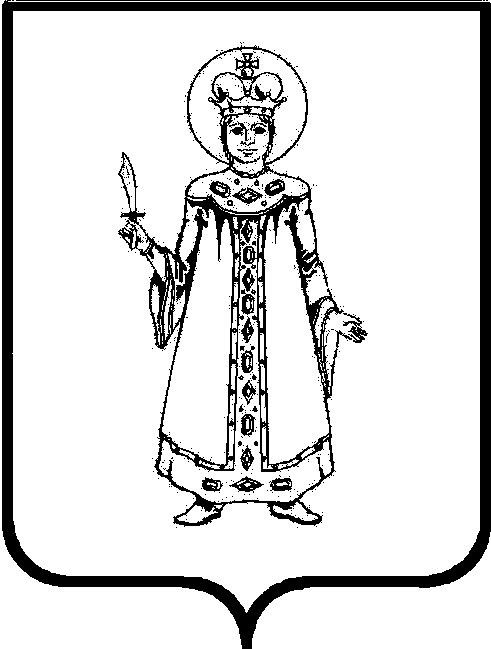 П О С Т А Н О В Л Е Н И ЕАДМИНИСТРАЦИИ СЛОБОДСКОГО СЕЛЬСКОГО ПОСЕЛЕНИЯ УГЛИЧСКОГО МУНИЦИПАЛЬНОГО РАЙОНАот  25. 03. 2016       № 45Об утверждении муниципальной целевой программы «Повышение безопасности дорожного движения в Слободском  сельском поселении на 2016 – 2018 годы»
	Руководствуясь федеральными законами от 06.10.2003 № 131-ФЗ «Об общих принципах организации местного самоуправления в Российской Федерации», от  10.12.2006 № 196-ФЗ «О безопасности дорожного движения», поручениями Президента РФ по обеспечению безопасности дорожного движения от 20.02.2015, Уставом Слободского сельского поселенияАДМИНИСТРАЦИЯ ПОСЕЛЕНИЯ ПОСТАНОВЛЯЕТ:1. Утвердить прилагаемую муниципальную целевую программу «Повышение безопасности дорожного движения в Слободском сельском  поселении на 2016-2018 годы». 2. Контроль за исполнением постановления оставляю за собой.3. Настоящее постановление вступает в силу с момента обнародования (опубликования) согласно ст. 38 Устава Слободского сельского поселения.Глава  поселения                                                      Н.П. СмирноваПриложение  к Постановлению  Администрации Слободского сельского поселения  от 25.03.2016   №45ПАСПОРТ  МУНИЦИПАЛЬНОЙ ЦЕЛЕВОЙ ПРОГРАММЫ«ПОВЫШЕНИЕ БЕЗОПАСНОСТИ ДОРОЖНОГО ДВИЖЕНИЯВ  СЛОБОДСКОМ  СЕЛЬСКОМ ПОСЕЛЕНИИ НА 2016 - 2018 ГОДЫ»Объемы и источники финансирования ПрограммыОбъем финансирования Программы составляет 530,0 тыс. рублей, в том числе по годам:Указанные объемы финансирования подлежат уточнению при формировании бюджетов на соответствующий финансовый год.Кроме того, по мере возможности будут привлекаться средства районного бюджета, областного бюджета, целевые и добровольные пожертвования.Ожидаемые конечные результаты Программы- сокращение к 2018 году количества лиц, погибших и пострадавших в результате дорожно-транспортных происшествий.- снижение к 2018 году количества дорожно-транспортных происшествий с пострадавшими.Система организации контроля за исполнением ПрограммыКонтроль за исполнением Программы осуществляется Главой поселения, координирующей работу по реализации политики по обеспечению безопасности дорожного движения.Раздел IХАРАКТЕРИСТИКА ПРОБЛЕМЫПроблема опасности дорожного движения в Слободском сельском поселении, связанная с автомобильным транспортом, в последнее десятилетие приобрела особую остроту, в связи с несоответствием дорожно-транспортной инфраструктуры потребностям общества и государства в безопасном дорожном движении, недостаточной эффективностью функционирования системы обеспечения безопасности дорожного движения и крайне низкой дисциплиной участников дорожного движения.Основными видами ДТП являются автомобильные наезды на пешеходов и препятствия, опрокидывания транспортных средств. Более 80 % всех ДТП связаны с нарушениями Правил дорожного движения Российской Федерации водителями транспортных средств. Более трети всех происшествий связаны с неправильным выбором скорости движения. Большое количество ДТП совершают водители, находившимися в состоянии опьянения, не имеющими права на управление транспортным средством. Определяющее влияние на аварийность оказывают водители транспортных средств, принадлежащих физическим лицам. Сложная обстановка с аварийностью и наличие тенденций к дальнейшему ухудшению ситуации во многом объясняются следующими причинами:- постоянно возрастающая мобильность населения;- уменьшение перевозок общественным транспортом и увеличение перевозок  личным транспортом;- нарастающая диспропорция между увеличением количества автомобилей и протяженностью улично-дорожной сети, не рассчитанной на современные транспортные потоки.Следствием такого положения дел являются ухудшение условий дорожного движения и, как следствие, рост количества ДТП.Анализ особенностей современного дорожно-транспортного травматизма показывает, что происходит постепенное увеличение количества ДТП, в результате которых пострадавшие получают травмы, характеризующиеся особой степенью тяжести. Это характерно для ДТП на автомобильных дорогах,  как в населенных пунктах,  так и вне населенных пунктов. Большая удаленность от медицинских учреждений, значительный промежуток времени с момента получения информации о необходимости оказания медицинской помощи пострадавшим в ДТП до непосредственного оказания квалифицированной медицинской помощи, увеличивают вероятность летальных исходов пострадавших граждан от переохлаждения, болевых шоков, кровопотери.Усугубление обстановки с аварийностью и наличие проблемы обеспечения безопасности дорожного движения требуют выработки и реализации долгосрочной государственной стратегии, а также формирования эффективных механизмов взаимодействия органов местного самоуправления с другими ведомствами при возможно более полном учете интересов граждан.Сложившаяся критическая ситуация в Ярославской области обеспечения безопасности дорожного движения в условиях отсутствия программно-целевого метода характеризуется наличием тенденций к ее дальнейшему ухудшению, что определяется следующими факторами:- высокий уровень аварийности и тяжести последствий ДТП (в том числе детский травматизм);- значительная доля людей наиболее активного трудоспособного возраста (26 - 40 лет) среди лиц, погибших в результате ДТП;- продолжающееся ухудшение условий дорожного движения в поселениях;- низкий уровень безопасности перевозок пассажиров автомобильным транспортом.Таким образом, необходимость разработки и реализации Программы обусловлена следующими причинами:1.Социально-экономическая острота проблемы.2. Межотраслевой и межведомственный характер проблемы.3.Необходимость привлечения к решению проблемы федеральных органов государственной власти, региональных органов государственной власти, органов местного самоуправления и общественных институтов.Применение программно-целевого метода позволит осуществить:-формирование основ и приоритетных направлений профилактики ДТП и снижения тяжести их последствий;-координацию деятельности органов местного самоуправления в области обеспечения безопасности дорожного движения;-реализацию комплекса мероприятий, в том числе профилактического характера, снижающих количество ДТП с пострадавшими и количество лиц, погибших в результате ДТП.Вместе с тем, применение программно-целевого метода к решению проблемы повышения безопасности дорожного движения сопряжено с определенными рисками. Так, в процессе реализации Программы возможно выявление отклонений в достижении промежуточных результатов из-за несоответствия влияния отдельных мероприятий Программы на ситуацию в сфере аварийности их ожидаемой эффективности, обусловленного использованием новых подходов к решению задач в области обеспечения безопасности дорожного движения. В целях управления указанным риском в процессе реализации Программы предусматриваются:-создание эффективной системы управления на основе четкого распределения функций, полномочий и ответственности основных исполнителей Программы;-мониторинг выполнения Программы, регулярный анализ и при необходимости ежегодная корректировка и ранжирование индикаторов и показателей, а также мероприятий Программы;-перераспределение объемов финансирования в зависимости от динамики и темпов достижения поставленных целей, изменений во внешней среде.Раздел IIОСНОВНЫЕ ЦЕЛИ И ЗАДАЧИ ПРОГРАММЫОсновной целью Программы является сокращение количества лиц, погибших в результате ДТП, и количества ДТП с пострадавшими к 2018 году. Это позволит снизить показатели аварийности и, следовательно, уменьшить социальную остроту проблемы.Условиями достижения целей Программы является решение следующих задач:-предупреждение опасного поведения участников дорожного движения и профилактика ДТП;-совершенствование контрольно-надзорной деятельности в сфере обеспечения безопасности дорожного движения;-совершенствование организации движения транспорта и пешеходов в поселении.       Предусматривается реализация таких мероприятий, как:-продолжение пропагандистских кампаний, направленных на формирование у участников дорожного движения устойчивых стереотипов законопослушного поведения;-совершенствование работы по профилактике и сокращению детского дорожно-транспортного травматизма.Раздел IIIПЕРЕЧЕНЬ МЕРОПРИЯТИЙ ПРОГРАММЫМероприятия, направленные на повышение правового сознания и предупреждение опасного поведения участников дорожного движения: изготовление типовых уголков безопасности для общеобразовательных учреждений, проведение конкурсов. Данные мероприятия позволят выстроить комплексную систему профилактики детского дорожно-транспортного травматизма в поселении и повысить уровень правового сознания. Организационно-планировочные и инженерные меры, направленные на совершенствование организации движения транспортных средств и пешеходов в поселении.Мероприятиями предусматривается:1. Улучшение условий движения транспортных средств и пешеходов. 2. Совершенствование организации пешеходного движения.3. Снижение влияния дорожных условий на возникновение ДТП.4. Увеличение пропускной способности улично-дорожной сети. Это позволит усовершенствовать организацию дорожного движения транспорта и пешеходного движения в поселении.Раздел IVРЕСУРСНОЕ ОБЕСПЕЧЕНИЕ ПРОГРАММЫПри планировании ресурсного обеспечения Программы учитывалась реальная ситуация в финансово-бюджетной сфере Слободского сельского поселения, состояние аварийности, высокая экономическая и социально-демографическая значимость проблемы обеспечения безопасности дорожного движения, а также реальная возможность ее решения при условии софинансирования из бюджетов других уровней.Общий объем финансирования Программы в 2016 - 2018 годах составляет 530,0 тыс. рублей и будет корректироваться ежегодно при поступлении субсидий из бюджетов других уровней.Раздел VМЕХАНИЗМ РЕАЛИЗАЦИИ ПРОГРАММЫМеханизм реализации Программы базируется на принципах четкого разграничения полномочий и ответственности всех исполнителей Программы. Решение задач по формированию и эффективному управлению реализацией Программы будет осуществляться путем обоснованного выбора форм и методов управления.Управление реализацией Программы осуществляет Администрация Слободского сельского поселения. Реализация и контроль за выполнением Программы осуществляются в соответствии с действующим законодательством.Прекращение действия Программы наступает в случае завершения ее реализации, а досрочное прекращение - в случае признания неэффективности ее реализации в соответствии с решением Администрации Слободского сельского поселения.Раздел VIОЦЕНКА СОЦИАЛЬНО-ЭКОНОМИЧЕСКОЙ ЭФФЕКТИВНОСТИ ПРОГРАММЫПредложенные Программой мероприятия позволяют решать ряд социальных проблем, связанных с охраной жизни и здоровья участников движения и овладением ими навыками безопасного поведения на дорогах.Программные мероприятия направлены на формирование общественного сознания в части повышения дисциплины участников движения на автомобильных дорогах, улучшение дорожных условий, усиление контроля за движением.Реализация программных мероприятий позволит приостановить рост ДТП с пострадавшими и снизить их количество, а также сократить число погибших в ДТП, совершенствовать системы управления обеспечением безопасности дорожного движения, работу с участниками дорожного движения, организацию дорожного движения в Слободском сельском поселении, обеспечить безопасные условия движения на местных автомобильных дорогах.МЕРОПРИЯТИЯМУНИЦИПАЛЬНОЙ ЦЕЛЕВОЙ ПРОГРАММЫ"ПОВЫШЕНИЕ БЕЗОПАСНОСТИ ДОРОЖНОГО ДВИЖЕНИЯВ СЛОБОДСКОМ СЕЛЬСКОМ ПОСЕЛЕНИИ  В 2016 - 2018 ГОДАХ"НаименованиеПрограммыМуниципальная целевая программа «Повышение безопасности дорожного движения в Слободском  сельском поселении на 2016- 2018 годы»Основаниедля разработкиПрограммыРаспоряжение Правительства РФ от 27 октября 2012 года № 1995-р «О Концепции федеральной целевой программы «Повышение безопасности дорожного движения в 2013 - 2020 годах».РазработчикПрограммыАдминистрация Слободского сельского поселения  (далее – Администрация поселения)ОтветственныйисполнительОрганы местного самоуправления Слободского сельского поселения, МУ «Комбытсервис» Слободского сельского поселения, учреждения образования, расположенные на территории  поселения (по согласованию)Основные целиПрограммыСокращение дорожно-транспортных происшествий, сокращение количества дорожно-транспортных происшествий с пострадавшимиЗадачиПрограммыПредупреждение опасного поведения участников дорожного движения и профилактика дорожно-транспортных происшествий; совершенствование контрольно-надзорной деятельности в сфере обеспечения безопасности дорожного движения; совершенствование организации движения транспорта и пешеходов в поселении.Сроки реализацииПрограммыПрограмма рассчитана на 2016 - 2018 годы Годы2016 2017 2018 Бюджет Слободского сельского поселения  (тыс. руб.)150180200N
п/пНаименование
мероприятийОтветственный за выполнение мероприятийОтветственный за выполнение мероприятийИсточник
финансированияОбъем вложений (тыс. руб.)Объем вложений (тыс. руб.)Объем вложений (тыс. руб.)Объем вложений (тыс. руб.)Объем вложений (тыс. руб.)N
п/пНаименование
мероприятийОтветственный за выполнение мероприятийОтветственный за выполнение мероприятийИсточник
финансированиявсеговсегов том числе по годамв том числе по годамв том числе по годамN
п/пНаименование
мероприятийОтветственный за выполнение мероприятийОтветственный за выполнение мероприятийИсточник
финансированиявсеговсего20162017201812334556781. Повышение эффективности и контрольно-надзорной деятельности1. Повышение эффективности и контрольно-надзорной деятельности1. Повышение эффективности и контрольно-надзорной деятельности1. Повышение эффективности и контрольно-надзорной деятельности1. Повышение эффективности и контрольно-надзорной деятельности1. Повышение эффективности и контрольно-надзорной деятельности1. Повышение эффективности и контрольно-надзорной деятельности1. Повышение эффективности и контрольно-надзорной деятельности1. Повышение эффективности и контрольно-надзорной деятельности1. Повышение эффективности и контрольно-надзорной деятельности1.1Ведение Реестра муниципальных дорог Слободского сельского поселенияДиректор МУ «Комбытсервис» Слободского СПДиректор МУ «Комбытсервис» Слободского СПбюджет Слободского сельского поселения000001.2Разработка и принятие нормативных актов по вопросам дорожной деятельности и безопасности дорожного движенияГлава поселенияГлава поселениябюджет Слободского сельского поселения000001.3Осуществление контроля за сохранностью дорог местного значенияДиректор МУ «Комбытсервис» Слободского СПДиректор МУ «Комбытсервис» Слободского СПбюджет Слободского сельского поселения000 00ИТОГО по разделу (тыс. руб.)ИТОГО по разделу (тыс. руб.)ИТОГО по разделу (тыс. руб.)ИТОГО по разделу (тыс. руб.)ИТОГО по разделу (тыс. руб.)000002. Совершенствование системы управления дорожным движением, на территории Слободского сельского поселения2. Совершенствование системы управления дорожным движением, на территории Слободского сельского поселения2. Совершенствование системы управления дорожным движением, на территории Слободского сельского поселения2. Совершенствование системы управления дорожным движением, на территории Слободского сельского поселения2. Совершенствование системы управления дорожным движением, на территории Слободского сельского поселения2. Совершенствование системы управления дорожным движением, на территории Слободского сельского поселения2. Совершенствование системы управления дорожным движением, на территории Слободского сельского поселения2. Совершенствование системы управления дорожным движением, на территории Слободского сельского поселения2. Совершенствование системы управления дорожным движением, на территории Слободского сельского поселения2. Совершенствование системы управления дорожным движением, на территории Слободского сельского поселения12344456782.1Установка предупреждающих знаков и разметки на улице Строителей в с. ПокровскоеДиректор МУ «Комбытсервис» Слободского СПбюджет Слободского сельского поселениябюджет Слободского сельского поселениябюджет Слободского сельского поселения150150002.2Установка предупреждающих знаков и разметки в д. ВаргуновоДиректор МУ «Комбытсервис» Слободского СПбюджет Слободского сельского поселениябюджет Слободского сельского поселениябюджет Слободского сельского поселения180018002.4.Установка предупреждающих знаков и разметки в д. МонастырскаяДиректор МУ «Комбытсервис» Слободского СПбюджет Слободского сельского поселениябюджет Слободского сельского поселениябюджет Слободского сельского поселения20000200ИТОГО по разделу (тыс. руб.)ИТОГО по разделу (тыс. руб.)ИТОГО по разделу (тыс. руб.)ИТОГО по разделу (тыс. руб.)ИТОГО по разделу (тыс. руб.)ИТОГО по разделу (тыс. руб.)530150180200ИТОГО по Программе (тыс. руб.)ИТОГО по Программе (тыс. руб.)ИТОГО по Программе (тыс. руб.)ИТОГО по Программе (тыс. руб.)ИТОГО по Программе (тыс. руб.)ИТОГО по Программе (тыс. руб.)530150180200